XE4 Απαντήσεις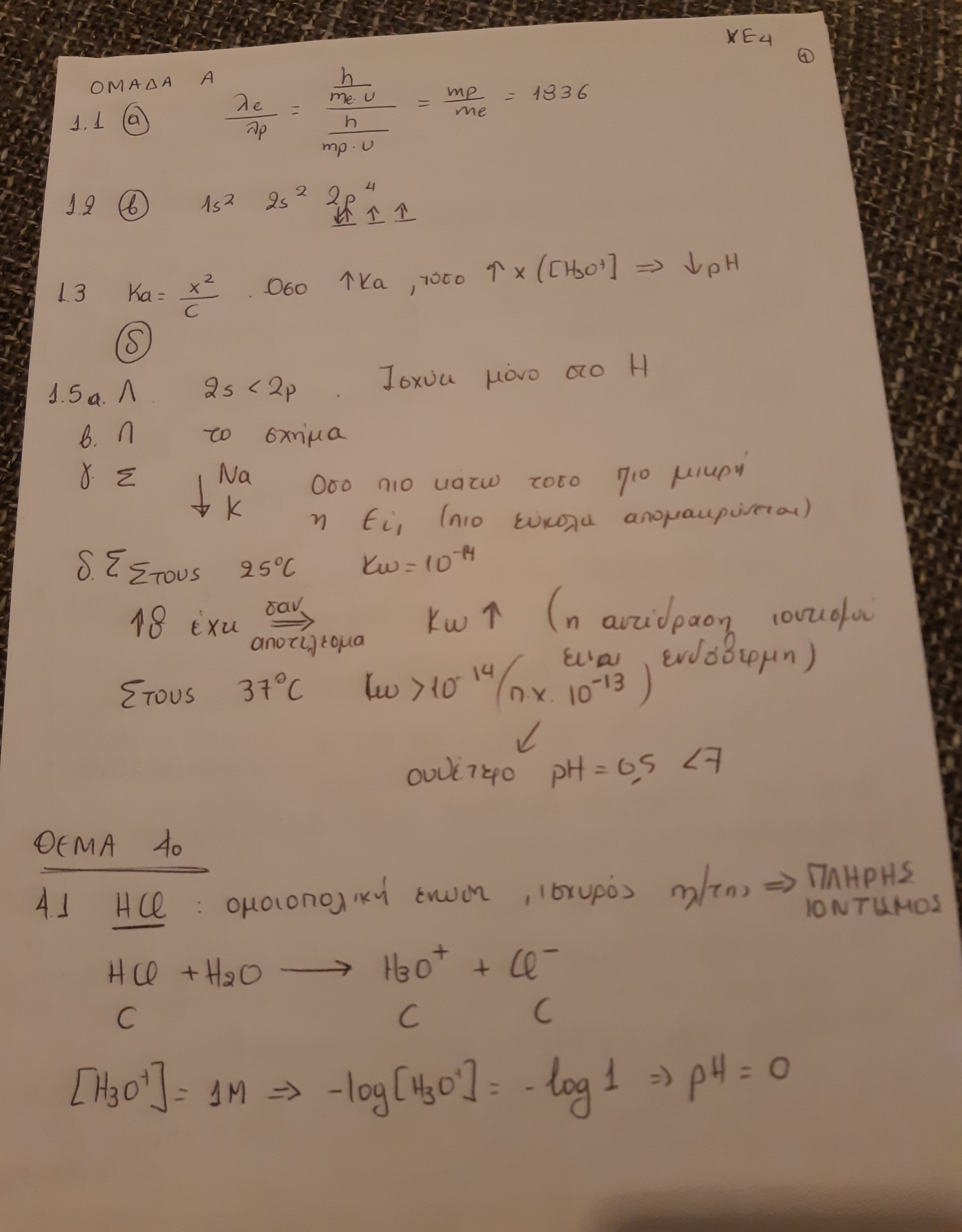 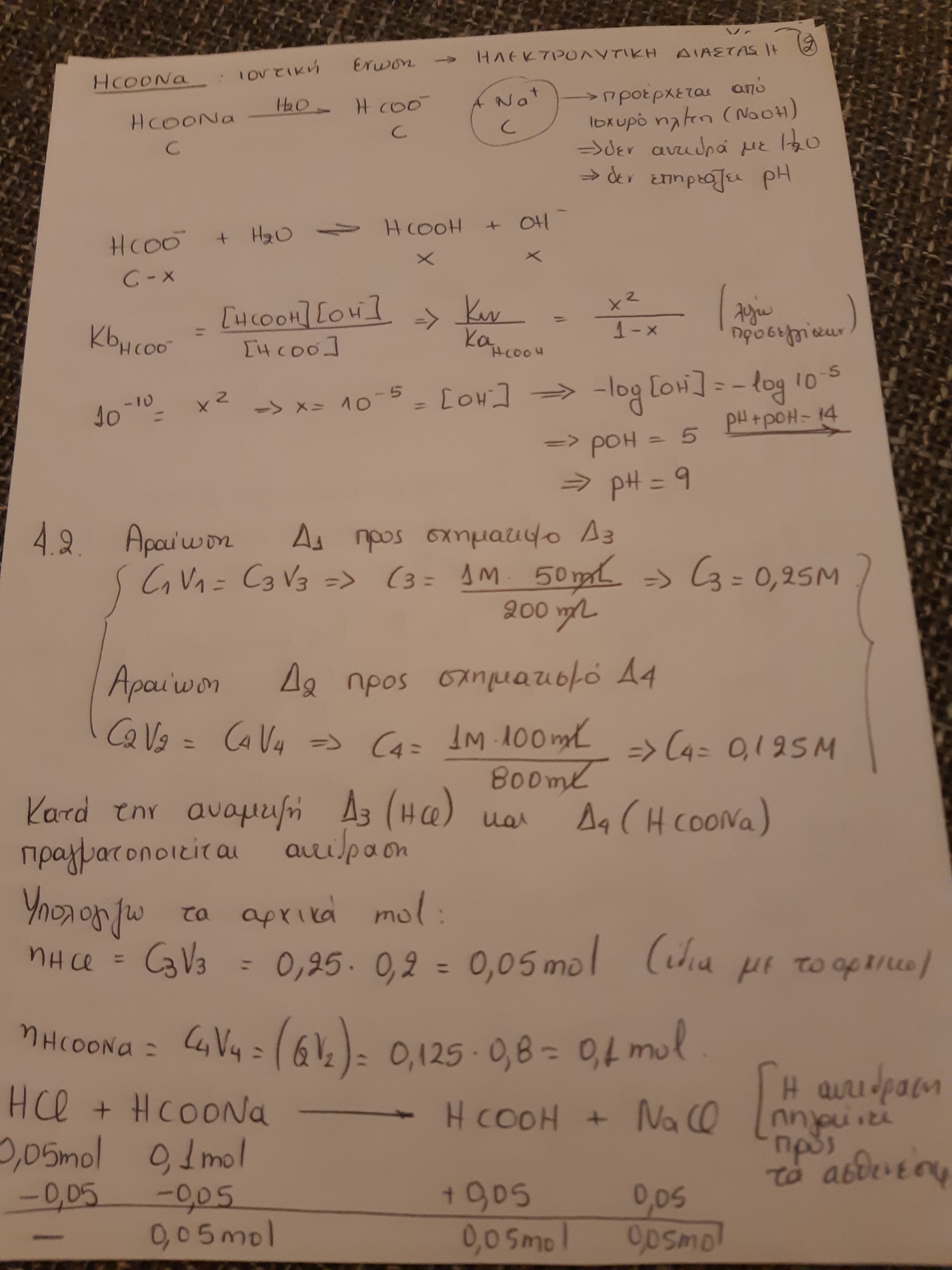 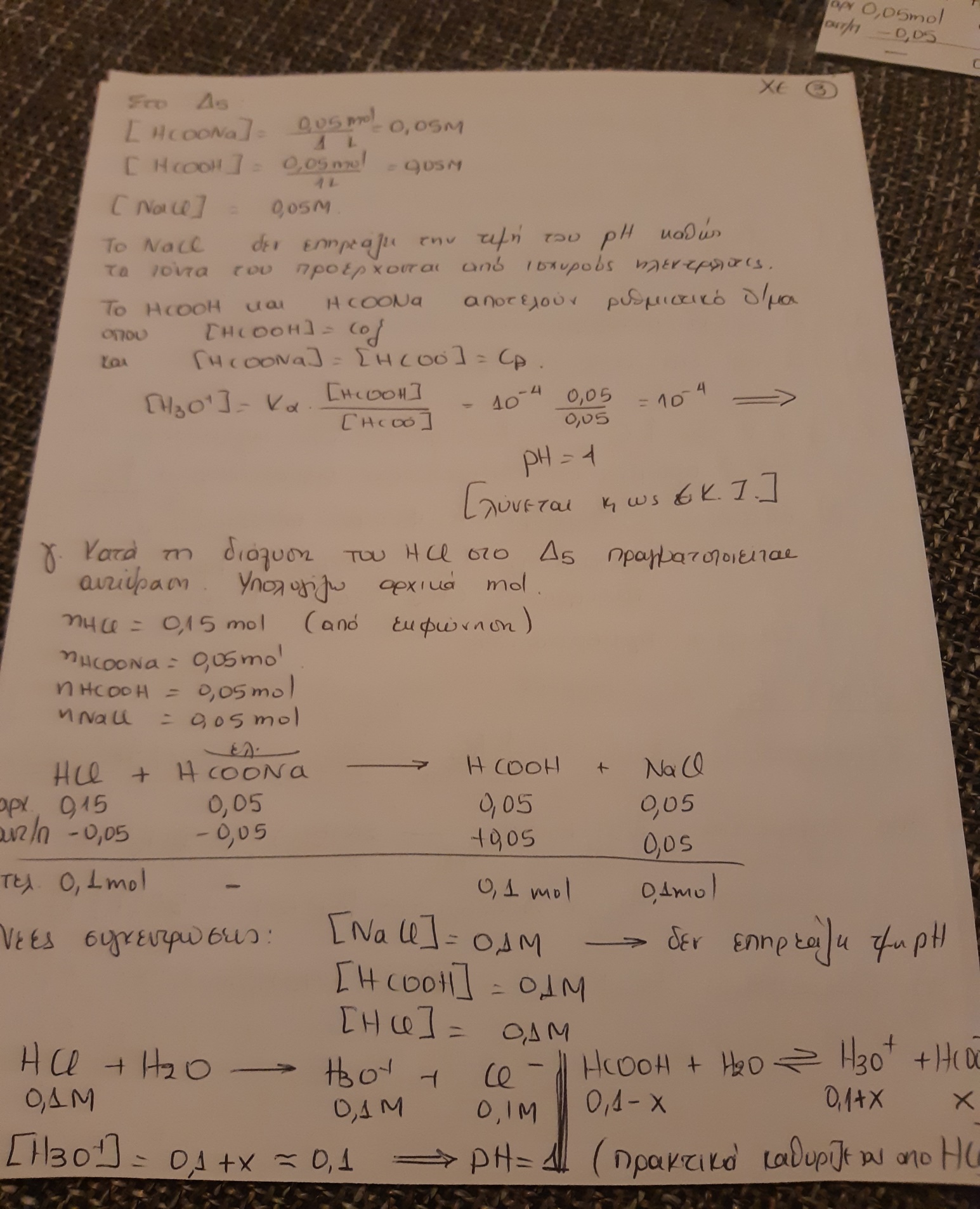 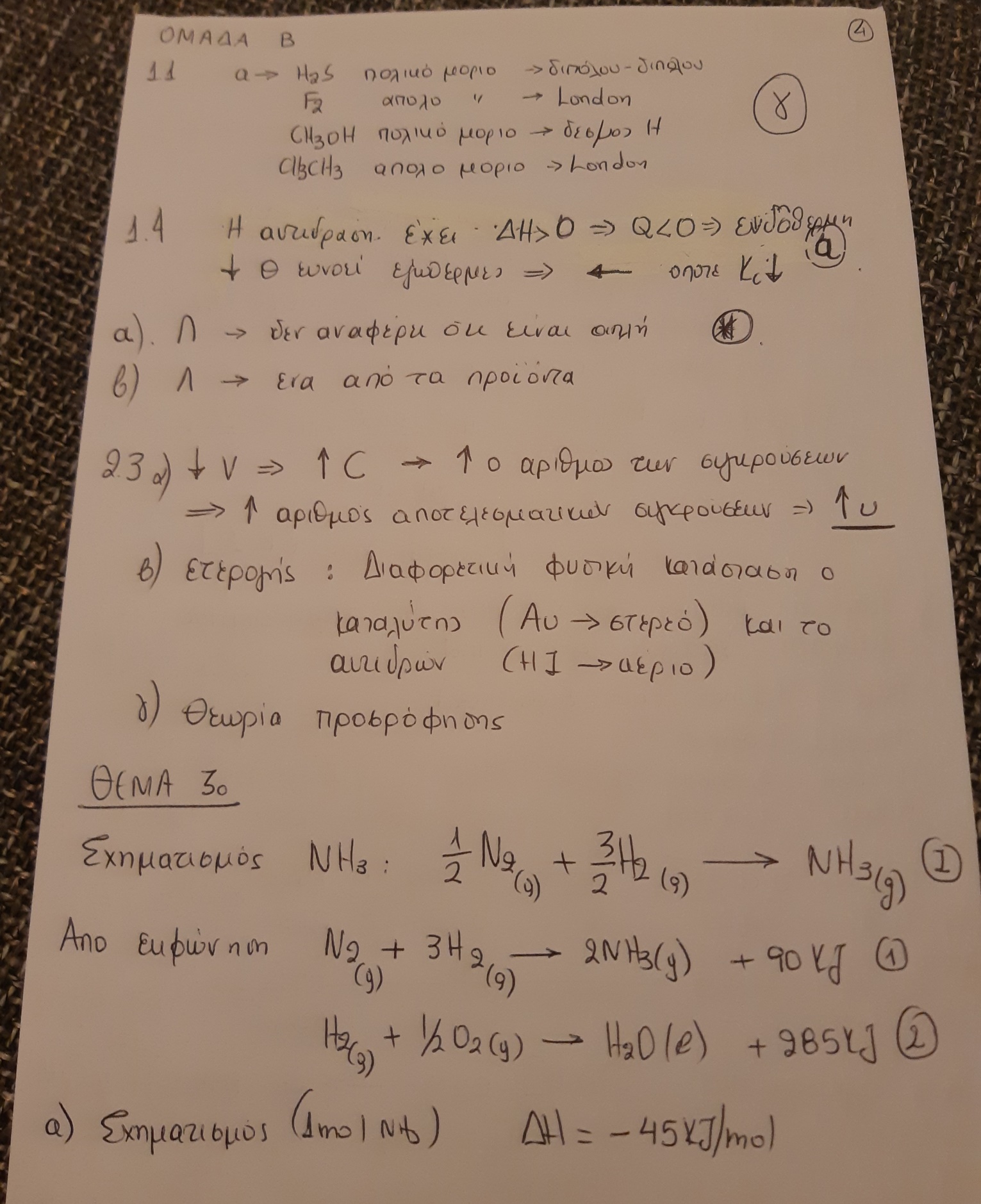 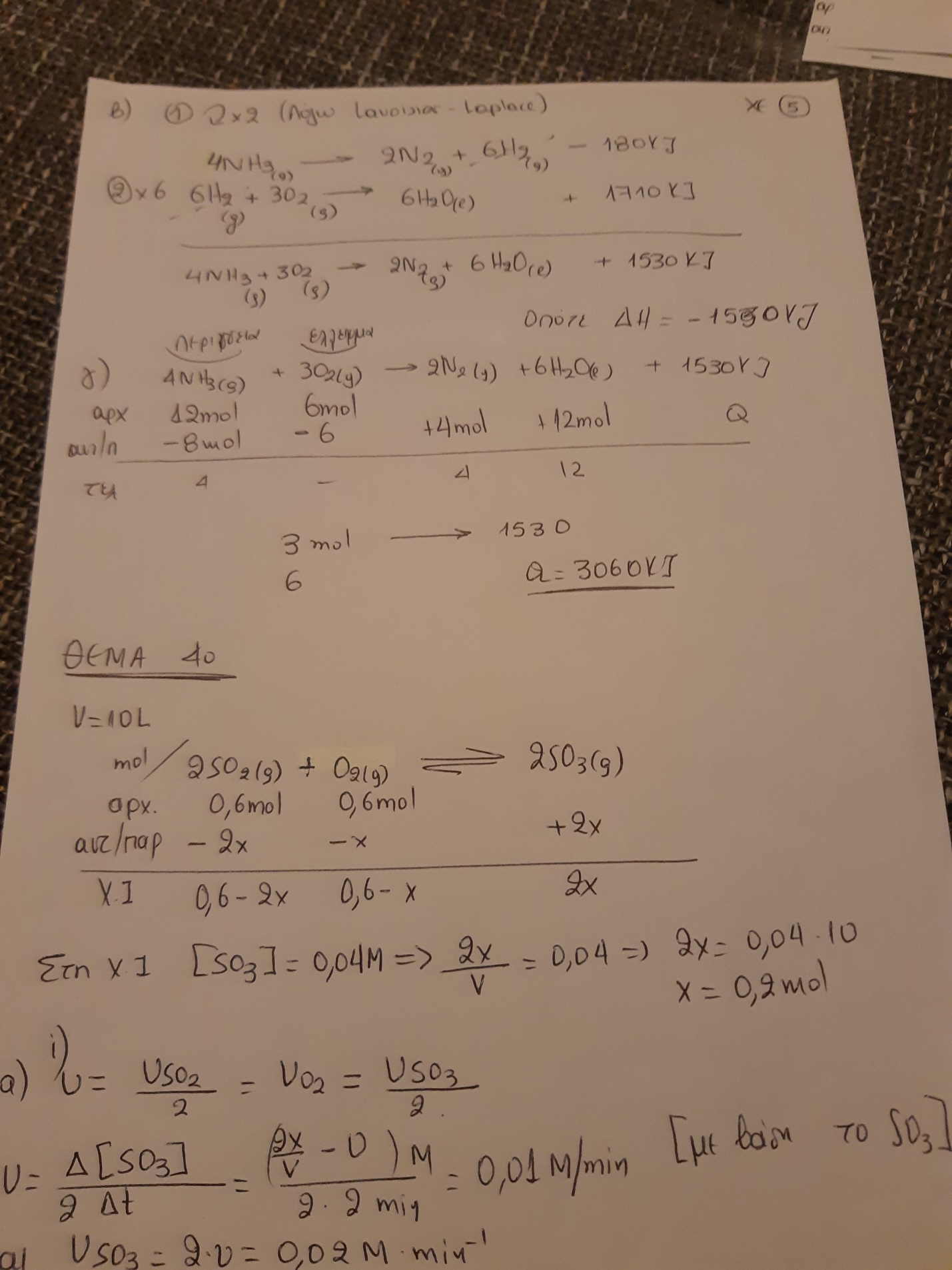 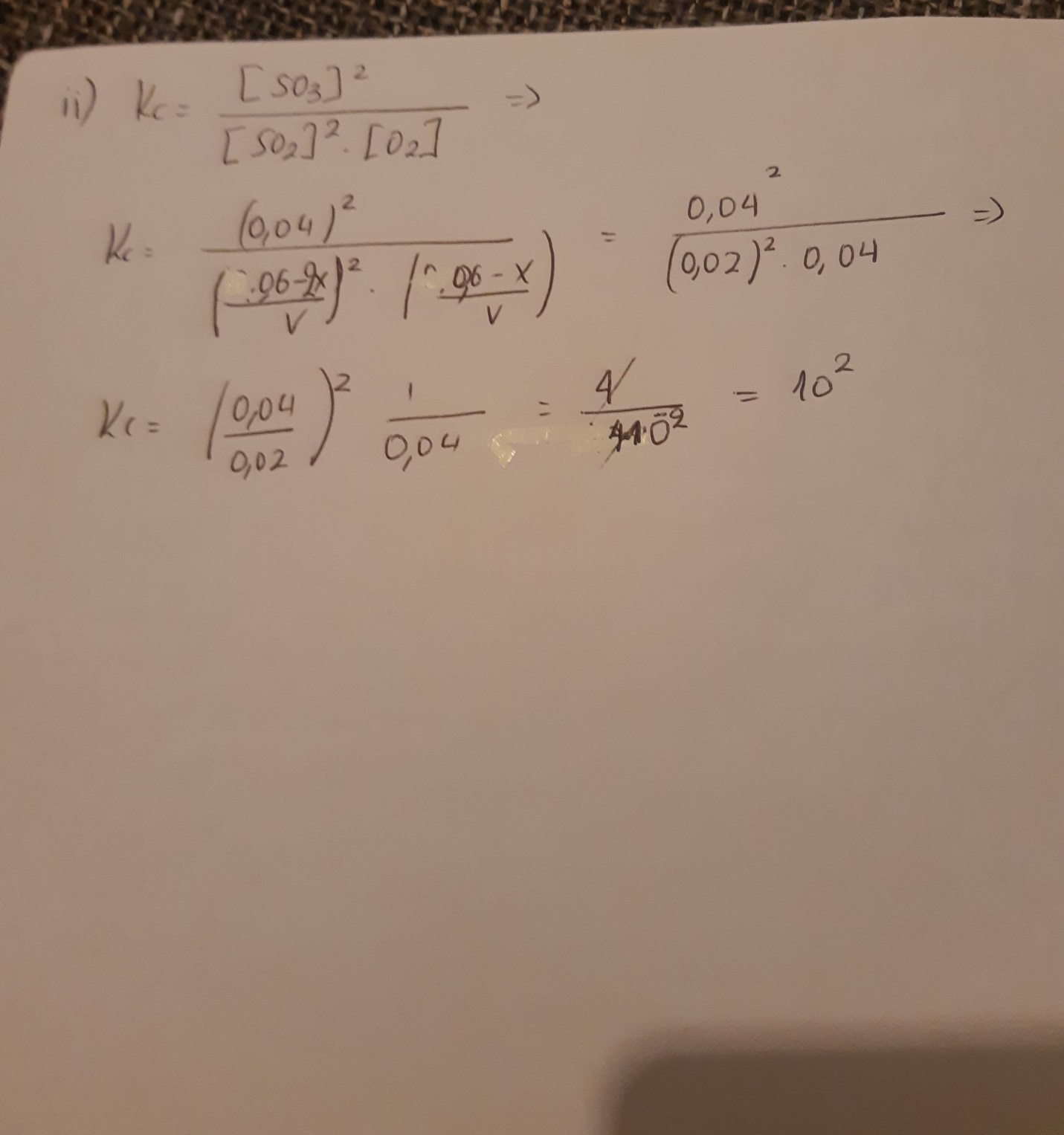 